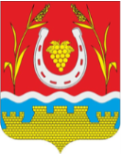 РОССИЙСКАЯ ФЕДЕРАЦИЯРОСТОВСКАЯ ОБЛАСТЬЦИМЛЯНСКИЙ РАЙОНАДМИНИСТРАЦИЯ ЛОЗНОВСКОГО СЕЛЬСКОГО ПОСЕЛЕНИЯПОСТАНОВЛЕНИЕ19.06.2023                                            № 45                                       х. ЛознойОб утверждении Методических рекомендаций по разработке и реализации муниципальных программ Лозновского сельского поселенияВ соответствии с постановлением Администрации Лозновского сельского поселения от 10.12.2018 № 77 «Об утверждении Порядка разработки, реализации и оценки эффективности муниципальных программ Лозновского сельского поселения Цимлянского района» (в редакции от 16.06.2023 № 44), в целях приведения нормативного правового акта Администрации Лозновского сельского поселения в соответствие с действующим законодательством, Администрация Лозновского сельского поселенияПОСТАНОВЛЯЕТ:1. Утвердить Методические рекомендации по разработке и реализации муниципальных программ Лозновского сельского поселения (далее - Методические рекомендации) согласно приложению.2. Начальнику отдела экономики и финансов Администрации Лозновского сельского поселения Самсоновой Н.А. обеспечить направление Методических рекомендаций ответственным исполнителям муниципальных программ.3. Постановление подлежит размещению на официальном сайте Администрации Лозновского сельского поселения в сети «Интернет».4. Признать утратившим силу Постановление Администрации Лозновского сельского поселения от 20.09.2013 № 56 «Об утверждении Методических рекомендаций по разработке и реализации муниципальных программ Лозновского сельского поселения».5. Настоящее постановление вступает в силу со дня его официального опубликования.6. Контроль за выполнением постановления возложить на начальника отдела экономики и финансов Самсонову Н.А.Глава АдминистрацииЛозновского сельского поселения                                                      М.В. ШумныйПостановление вносит отдел экономики и финансовПриложение к постановлениюот 19.06.2023 № 45МЕТОДИЧЕСКИЕ РЕКОМЕНДАЦИИПО РАЗРАБОТКЕ И РЕАЛИЗАЦИИ МУНИЦИПАЛЬНЫХ ПРОГРАММЛОЗНОВСКОГО СЕЛЬСКОГО ПОСЕЛЕНИЯ1. Общие положенияМетодические рекомендации по разработке и реализации муниципальных программ Лозновского сельского поселения (далее соответственно – Методические рекомендации, муниципальные программы) определяют требования к разработке проектов муниципальных программ и подготовке отчетов о ходе их реализации и оценке эффективности.В Методических рекомендациях используются понятия, предусмотренные Порядком разработки, реализации и оценки эффективности муниципальных программ Лозновского сельского поселения (далее – Порядок).Формирование муниципальных программ осуществляется исходя из принципов:долгосрочности целей социально-экономического развития и показателей (индикаторов) их достижения, учета положений документов стратегического планирования, утвержденных Президентом Российской Федерации или Правительством Российской Федерации, Законодательным Собранием Ростовской области, Правительством Ростовской области, Собранием депутатов Лозновского сельского поселения, Администрацией Лозновского сельского поселения;установления для муниципальных программ измеримых результатов их реализации (конечных результатов, то есть характеризуемого количественными и (или) качественными показателями состояния (изменения состояния) социально-экономического развития Лозновского сельского поселения, которое отражает эффект от реализации муниципальной программы, и непосредственных результатов, то есть характеристики объема и качества реализации мероприятия, направленного на достижение конечного результата реализации муниципальной программы;интеграции муниципальных регулятивных (правоустанавливающих, правоприменительных и контрольных) и финансовых (бюджетных, налоговых, имущественных, кредитных и иных) мер для достижения целей муниципальных программ;определения областного органа исполнительной власти, ответственного за реализацию муниципальной программы (достижение конечных результатов);наличия у ответственного исполнителя, соисполнителей и участников реализации муниципальной программы полномочий и ресурсов, необходимых и достаточных для достижения целей муниципальной программы;проведения оценки результативности и эффективности реализации муниципальных программ, оценки их вклада в решение вопросов модернизации и инновационного развития экономики с возможностью их корректировки или досрочного прекращения, а также установления ответственности должностных лиц в случае неэффективной реализации муниципальных программ.На первоначальном этапе разработки муниципальной программы при оценке планируемой эффективности в зависимости от сферы реализации муниципальной программы может проводиться оценка влияния реализации муниципальной программы на макроэкономические, демографические, социальные показатели, в том числе оценка дополнительного прироста рабочих мест, ускорения темпов роста производства и роста производительности труда; оценка изменения параметров качества жизни населения; оценка финансово-экономических последствий реализации муниципальной программы (в том числе оценка динамики поступлений доходов бюджетов бюджетной системы).2. Требования к содержанию муниципальной программы2.1. Структура муниципальной программы и подпрограммы муниципальной программыМуниципальная программа имеет следующую структуру:Паспорт муниципальной программы и паспорт подпрограммы муниципальной программы.Текстовую часть муниципальной программы, содержащую описание приоритетов и целей муниципальной политики в соответствующей сфере, общую характеристику участия муниципального образования «Лозновское сельское поселение» в реализации муниципальной программы (не более 3 листов).Приложения к муниципальной программе, формируемые согласно приложению № 1 к настоящим Методическим рекомендациям (таблицы № 1,2,4-7).Муниципальными программами может быть предусмотрено предоставление субсидий и иных межбюджетных трансфертов местным бюджетам поселений на реализацию муниципальных программ, направленных на достижение целей, соответствующих муниципальных программ. Условия предоставления и методика расчета указанных межбюджетных субсидий, а также порядок предоставления иных межбюджетных трансфертов устанавливаются соответствующей муниципальной программой Лозновского сельского поселения.Муниципальная программа может включать подпрограмму, которая направлена на обеспечение реализации муниципальной программы.К подпрограмме, направленной на обеспечение реализации муниципальной программы, предъявляются требования аналогичные требованиям к другим подпрограммам муниципальной программы, за исключением требований к основным мероприятиям.Цели подпрограммы, направленной на обеспечение реализации муниципальной программы, обеспечивают эффективное управление реализацией муниципальной программы, в том числе эффективное исполнение муниципальных функций, повышение доступности и качества оказания муниципальных услуг в сфере реализации муниципальной программы, повышение эффективности и результативности бюджетных расходов в сфере реализации муниципальной программы.Задачи подпрограммы, направленной на обеспечение реализации муниципальной программы, могут включать внедрение новых управленческих механизмов в сфере реализации муниципальной программы (например, переход к предоставлению муниципальных услуг в электронном виде; разработка и внедрение единых нормативных затрат на оказание муниципальных услуг (выполнение работ) подведомственными учреждениями; модернизация технического оснащения и внедрение информационно-коммуникационных технологий, если результаты такой модернизации будут использоваться для целей нескольких подпрограмм муниципальной программы и т. д.), информационное обеспечение реализации муниципальной программы и мониторинг ее реализации.Цели и задачи подпрограммы, направленной на обеспечение реализации муниципальной программы, характеризуются количественными показателями, отвечающими требованиям пункта 2.3 раздела 2 Порядка.Для достижения целей (решения задач) подпрограммы, направленной на обеспечение реализации муниципальной программы, формируются основные мероприятия, в состав которых могут включаться:расходы на содержание аппаратов отраслевых (функциональных) органов местного самоуправления Лозновского сельского поселения;расходы на информационное программно-аппаратное обеспечение, мониторинг и оценку эффективности хода реализации муниципальной программы в целом;расходы на проведение работ, результаты которых используются для достижения целей и решения задач.2.2. Заполнение паспорта муниципальной программы и подпрограммы муниципальной программыПаспорт муниципальной программы разрабатывается по форме согласно приложению №1 к Порядку.Программно-целевые инструменты включают мероприятия ведомственных целевых программ в сфере реализации муниципальной программы. При отсутствии программно-целевых инструментов в данном пункте необходимо указать слово «отсутствуют».Цели, задачи и показатели, а также этапы и сроки реализации муниципальной программы указываются в соответствии с требованиями Порядка, а также настоящими Методическими рекомендациями.Ресурсное обеспечение муниципальной программы включает средства бюджета Лозновского сельского поселения Цимлянского района, безвозмездные поступления в местный бюджет и средства внебюджетных источников.Объем ассигнований на реализацию муниципальной программы указывается в целом и по годам реализации муниципальной программы в тысячах рублей с точностью до одного знака после запятой.Ожидаемые результаты реализации муниципальной программы указываются в виде характеристики основных ожидаемых (планируемых) конечных результатов (изменений, отражающих эффект от реализации муниципальной программы) в сфере реализации муниципальной программы, сроков их достижения.Паспорт подпрограммы муниципальной программы разрабатывается аналогично паспорту муниципальной программы, за исключением подразделов «соисполнитель» и «подпрограммы», которая в паспорте подпрограммы отсутствует.2.3. Цели, задачи и показатели муниципальной программы(подпрограмм муниципальной программы)Цель (цели) муниципальной программы должны соответствовать приоритетам муниципальной политики Лозновского сельского поселения в сфере реализации муниципальной программы и определять конечные результаты реализации муниципальной программы.Цель (цели) должна обладать следующими свойствами:специфичность (цель должна соответствовать сфере реализации муниципальной программы);конкретность (не допускаются размытые (нечеткие) формулировки, допускающие произвольное или неоднозначное толкование);измеримость (достижение цели можно проверить, обеспечивается взаимосвязью целей с соответствующими показателями);достижимость (цель должна быть достижима за период реализации муниципальной программы);релевантность (соответствие формулировки цели ожидаемым конечным результатам реализации программы).Формулировка цели должна быть краткой и ясной и не должна содержать специальных терминов, указаний на иные цели, задачи или результаты, которые являются следствиями достижения самой цели, а также описания путей, средств и методов достижения цели. Достижение цели обеспечивается за счет решения задач муниципальной программы. Задача муниципальной программы достигается через реализацию совокупности взаимосвязанных мероприятий.Сформулированные задачи должны быть необходимы и достаточны для достижения соответствующей цели.Каждая подпрограмма муниципальной программы, за исключением обеспечивающей подпрограммы, должна быть направлена на решение конкретной задачи муниципальной программы. Цель соответствующей подпрограммы формируется с учетом задачи муниципальной программы, на решение которой она направлена. При этом дублирование взаимосвязанных целей подпрограмм и задач муниципальной программы не допускается.При постановке целей и задач необходимо обеспечить возможность проверки и подтверждения их достижения.Информация о составе и значениях показателей приводится согласно приложению к настоящим Методическим рекомендациям (таблица № 1).Используемые показатели должны соответствовать следующим требованиям:адекватность (показатель должен характеризовать прогресс в достижении цели или решении задачи и охватывать все существенные аспекты достижения цели или решения задачи подпрограммы);точность (погрешности измерения не должны приводить к искаженному представлению о результатах реализации подпрограммы);объективность (не допускается использование показателей, улучшение отчетных значений которых возможно при ухудшении реального положения дел; используемые показатели должны в наименьшей степени создавать стимулы для исполнителей подпрограммы, подведомственных им организаций к искажению результатов реализации подпрограммы);достоверность (способ сбора и обработки исходной информации должен допускать возможность проверки точности полученных данных в процессе независимого мониторинга и оценки подпрограммы);однозначность (определение показателя должно обеспечивать одинаковое понимание существа измеряемой характеристики как специалистами, так и конечными потребителями услуг, включая индивидуальных потребителей, для чего следует избегать излишне сложных показателей и показателей, не имеющих четкого, общепринятого определения и единиц измерения);экономичность (получение отчетных данных должно проводиться с минимально возможными затратами; применяемые показатели должны в максимальной степени основываться на уже существующих процедурах сбора информации);сопоставимость (выбор показателей следует осуществлять исходя из необходимости непрерывного накопления данных и обеспечения их сопоставимости за отдельные периоды с показателями, используемыми для оценки прогресса в реализации сходных (смежных) подпрограмм;своевременность и регулярность (отчетные данные должны поступать со строго определенной периодичностью и с незначительным временным лагом между моментом сбора информации и сроком ее использования (для использования в целях мониторинга отчетные данные должны предоставляться не реже 1 раза в год).В число используемых показателей должны включаться показатели, характеризующие конечные общественно значимые результаты, непосредственные результаты и уровень удовлетворенности потребителей оказываемыми (финансируемыми) исполнителями муниципальными услугами (работами), их объемом и качеством.Количество показателей формируется исходя из принципов необходимости и достаточности для оценки достижения целей и решения задач муниципальной программы (подпрограммы).Значение показателей муниципальной программы (подпрограмм) должны формироваться с учетом параметров прогноза социально-экономического развития Лозновского сельского поселения на среднесрочный и долгосрочный период.На уровне муниципальной программы подлежат отражению показатели, направленные на достижение исключительно конечных результатов ее реализации. Показатели подпрограммы должны быть увязаны с показателями, муниципальной программы. Формируемые показатели подпрограммы могут характеризовать как непосредственные, так и конечные результаты ее реализации. Количество показателей подпрограммы не может более чем в два раза превышать количество реализуемых в рамках подпрограммы основных мероприятий.Показатели муниципальной программы и подпрограмм не могут дублироваться между собой, а также дублироваться в других муниципальных программах.При утверждении муниципальной программы или при внесении в нее изменений в части изменения сведений о показателях, включенных в план статистических работ либо о методике расчета показателей муниципальной программы, ответственным исполнителем муниципальной программы на этапе согласования в отдел экономики и финансов одновременно с проектом муниципальной программы представляется информация согласно приложениям к настоящим Методическим рекомендациям (таблицы № 2, 3). При этом указанная информация не включается в состав проекта муниципальной программы.Предлагаемый показатель (индикатор) должен являться количественной характеристикой результата достижения цели (решения задачи) муниципальной программы.В качестве наименования показателя используется лаконичное и понятное наименование, отражающее основную суть наблюдаемого явления.Единица измерения показателя выбирается из общероссийского классификатора единиц измерения (ОКЕИ).Недопустима корректировка наименований показателей, которая повлияет на смысловое значение, или исключение показателей в течение хода реализации муниципальных программ. В случае внесения изменений в федеральные, областные и муниципальные правовые акты, наименование показателя не корректируется, начиная с текущего года вместо значений ставится знак «–», и вводится новый показатель с новым наименованием и значениями, начиная с текущего года.На основе последовательности решения задач муниципальной программы определяются этапы ее реализации. Для каждого из этапов необходимо определить промежуточные результаты реализации муниципальной программы.Основные мероприятия, приоритетные основные мероприятия, мероприятия ведомственных целевых программИнформация об основных мероприятиях, приоритетных основных мероприятиях, мероприятиях ведомственных целевых программ муниципальной программы отражается согласно приложению к настоящим Методическим рекомендациям (таблица № 4).Состав основных мероприятий, приоритетных основных мероприятий, мероприятий ведомственных целевых программ должен быть необходимым и достаточным для достижения целей и решения задач подпрограммы.На решение одной задачи подпрограммы может быть направлено несколько основных мероприятий подпрограмм, приоритетных основных мероприятий, мероприятий ведомственных целевых программ.Подпрограмма муниципальной программы должна включать в себя не менее двух основных мероприятий, приоритетных основных мероприятий или мероприятий ведомственных целевых программ.Основные мероприятия, приоритетные основные мероприятия, мероприятия ведомственных целевых программ не могут быть одновременно включены в другие муниципальные программы.При формировании состава основных мероприятий, приоритетных основных мероприятий, мероприятий ведомственных целевых программ учитывается возможность выделения контрольных событий муниципальной программы (включаемых в план реализации муниципальной программы), позволяющих оценить промежуточные или окончательные результаты выполнения основных мероприятий, приоритетных основных мероприятий, мероприятий ведомственных целевых программ в течение года.Масштаб основного мероприятия должен обеспечивать возможность контроля за ходом выполнения муниципальной программы, но не усложнять систему контроля и отчетности. Наименования основных мероприятий не могут дублировать наименования целей и задач подпрограммы.В рамках одного основного мероприятия могут объединяться однотипные по характеру мероприятия. Основные мероприятия подпрограмм должны группироваться по следующим направлениям расходов:обеспечение выполнения функций муниципальными органами Лозновского сельского поселения и обеспечение деятельности муниципальных подведомственных учреждений;социальное обеспечение, оказание мер социальной поддержки, в том числе исполнение публичных нормативных обязательств за счет средств бюджета Лозновского сельского поселения Цимлянского района;обеспечение мероприятий;социальное обеспечение, оказание мер социальной поддержки, в том числе исполнение публичных нормативных обязательств за счет средств федерального и областного бюджетов;осуществление бюджетных инвестиций;отражение расходов бюджета Лозновского сельского поселения Цимлянского района за счет целевых межбюджетных трансфертов;предоставление субсидий юридическим лицам, не являющимися муниципальными  учреждениями, индивидуальным предпринимателям, физическим лицам - производителям товаров, работ, услуг, а также  некоммерческим организациям, не являющимся  муниципальными учреждениями;программные направления расходов, если их отражение не предусмотрено по обособленным направлениям расходов.Основное мероприятие подпрограммы, мероприятие ведомственной целевой программы должны быть направлены на решение конкретной задачи подпрограммы. На решение одной задачи может быть направлено несколько основных мероприятий подпрограмм. Не допускается формирование основных мероприятий подпрограмм, реализация которых направлена на достижение более чем одной цели подпрограммы муниципальной программы (за исключением основных мероприятий, направленных на нормативно-правовое и научно-методическое (аналитическое) обеспечение реализации подпрограммы).2.5. Перечни инвестиционных проектов
 (объектов строительства, реконструкции и капитального ремонта, находящихся в муниципальной собственности Лозновского сельского поселения)В случае включения в муниципальную программу объектов строительства, реконструкции и капитального ремонта, находящихся в муниципальной собственности Лозновского сельского поселения, в состав муниципальной программы включается перечень инвестиционных проектов (объекты строительства, реконструкции и капитального ремонта, находящиеся в муниципальной  собственности Лозновского сельского поселения) в соответствии с приложением к настоящим Методическим рекомендациям (таблица № 5).Указанный перечень на очередной год формируется при условии наличия проектной (сметной) документации и положительного заключения государственной (негосударственной) экспертизы, по долгосрочным контрактам – в соответствии с графиком производства работ.2.6. Информация по ресурсному обеспечению муниципальной программыИнформация о расходах бюджета Лозновского сельского поселения Цимлянского района на реализацию муниципальной программы представляется согласно приложению к настоящим Методическим рекомендациям (таблица № 6).Если в муниципальной программе предполагается использование иных источников, то в муниципальной программе, кроме информации о средствах бюджета Лозновского сельского поселения Цимлянского района, должна содержаться информация о безвозмездных поступлениях в местный бюджет (в том числе за счет средств областного бюджета, федерального бюджета), средствах внебюджетных источников на реализацию муниципальной программы, представляемая согласно приложению к настоящим Методическим рекомендациям (таблица № 7).Ответственные исполнители муниципальных программ в течении трех месяцев со дня вступления в силу решения Собрания депутатов Лозновского сельского поселения о бюджете Лозновского сельского поселения Цимлянского района на текущий финансовый год и на плановый период подготавливают в соответствии с Регламентом Администрации Лозновского сельского поселения проекты постановлений Администрации Лозновского сельского поселения о внесении соответствующих изменений в муниципальные программы, при этом муниципальные программы должны быть приведены в соответствие с решением Собрания депутатов Лозновского сельского поселения о внесении изменений в решение Собрания депутатов Лозновского сельского поселения о бюджете Лозновского сельского поселения на текущий финансовый год и на плановый период не позднее 31 декабря текущего года.Средства, выделяемые из государственных внебюджетных фондов и не поступающие в доход бюджета Лозновского сельского поселения, необходимо отражать во внебюджетных источниках.Расходы на содержание аппаратов отраслевых (функциональных) органов местного самоуправления, являющихся ответственными исполнителями одной муниципальной программы, включаются в муниципальную программу, в которой орган местного самоуправления Лозновского сельского поселения является ответственным исполнителем.В случае если отраслевой (функциональный) орган местного самоуправления Лозновского сельского поселения является ответственным исполнителем двух и более муниципальных программ, расходы на содержание его аппарата включаются в одну муниципальную программу.У отраслевых (функциональных) органов местного самоуправления Лозновского сельского поселения, не являющихся ответственными исполнителями муниципальных программ, расходы на содержание аппаратов могут отражаться в муниципальной программе, в которой отражаются мероприятия органа местного самоуправления Лозновского сельского поселения в установленной сфере деятельности.3. План реализации муниципальной программы 3.1. Разработка плана реализации муниципальной программыПлан реализации муниципальной программы (далее – план реализации) разрабатывается на очередной финансовый год и содержит перечень значимых контрольных событий муниципальной программы, оказывающих существенное влияние на сроки и результаты реализации муниципальной программы, с указанием их сроков и ожидаемых результатов, позволяющих определить наступление контрольного события программы, согласно приложению к настоящим Методическим рекомендациям (таблица № 8).План реализации муниципальной программы утверждается постановлением Администрации Лозновского сельского поселения не позднее 30 декабря текущего финансового года. Проект плана реализации на очередной финансовый год согласовывается с отделом экономики и финансов Администрации Лозновского сельского поселения.Внесение изменений в план реализации на текущий год согласовывается с отделом экономики и финансов Администрации Лозновского сельского поселения и утверждается постановлением Администрации Лозновского сельского поселения.Порядок рассмотрения плана реализации аналогичен порядку рассмотрения муниципальной программы.Контрольные события муниципальной программы по возможности выделяются по всем основным мероприятиям, приоритетным основным мероприятиям, мероприятиям ведомственных целевых программ, за исключением случаев, когда  основное мероприятие подпрограммы носит длящийся характер, т. е. не имеет сроков начала и конца реализации, а также выраженного результата его реализации.В плане реализации по возможности выделять не менее одного контрольного события для одной подпрограммы в квартал, обеспечивать равномерное распределение контрольных событий в течение года.В случае наличия в муниципальной программе перечня инвестиционных проектов строительства, реконструкции, капитального ремонта, находящихся в муниципальной собственности Лозновского сельского поселения, план реализации в обязательном порядке должен содержать контрольные события по каждому объекту строительства, реконструкции, капитального ремонта, находящемуся в муниципальной собственности Лозновского сельского поселения.Основными характеристиками контрольных событий муниципальной программы являются общественная, в том числе социально-экономическая, значимость (важность) для достижения результата основного мероприятия, ведомственной целевой программы и решения соответствующих задач подпрограммы, нулевая длительность, возможность однозначной оценки достижения (0% или 100%), по возможности документальное подтверждение результата.Подготовка отчетов об исполнении планов реализации по итогамполугодияВ целях обеспечения оперативного контроля за реализацией муниципальных программ ответственный исполнитель муниципальной программы по итогам полугодия направляет в отдел экономики и финансов Администрации Лозновского сельского поселения отчет об исполнении плана реализации по форме согласно приложению к настоящим Методическим рекомендациям (таблица № 9). При подготовке отчета об исполнении плана реализации по итогам полугодия применяется программа Microsoft Office Word, используется шрифт Times New Roman, начертание – обычный, размер шрифта – 14 пт (допускается 11, 12 пт); одинарный межстрочный интервал, выравнивание абзаца по ширине.Пояснительная информация к отчету об исполнении плана по итогам полугодия реализации в обязательном порядке содержит следующие сведения:об ассигнованиях всех уровней бюджета, предусмотренных муниципальной программой, в тыс. рублей;о фактическом освоении средств всех уровней бюджета по итогам (I полугодия) в тыс. рублей и %;об оплате работ и мероприятий, выполненных в предыдущем финансовом году, в тыс. рублей;о выполнении основных мероприятий по каждой подпрограмме (если не выполнены – указать причины и принимаемые меры);о выполнении контрольных событий по каждой подпрограмме (если не выполнены – указать причины и принимаемые меры), в том числе промежуточные результаты по контрольным событиям, срок наступления которых не наступил;о ходе выполнения работ по объектам строительства, реконструкции, капитального ремонта, находящимся в муниципальной собственности Лозновского сельского поселения.Оперативный контроль за реализацией муниципальных программ ориентирован на раннее предупреждение возникновения проблем и отклонений хода реализации муниципальной программы от запланированного.Объектом контроля является наступление контрольных событий муниципальной программы в установленные сроки, сведения о кассовом исполнении по муниципальной  программе на отчетную дату.В качестве формулировок наступления контрольных событий реализации муниципальной программы рекомендуется использовать следующие:нормативный правовой акт утвержден;объект капитального строительства (реконструкции) введен в эксплуатацию;система разработана и введена в эксплуатацию и т.д.При наличии неисполненного, исполненного не в полном объеме основного мероприятия подпрограммы, приоритетного основного мероприятия, мероприятия ведомственной целевой программы либо контрольного события материалы, представляемые для рассмотрения на заседание Комиссии должны содержать поручения по исполнению такого основного мероприятия ведомственной целевой программы либо контрольного события.4. Подготовка отчета о реализации муниципальной программы за годОтчет о реализации муниципальной программы за год (далее – годовой отчет) формируется ответственным исполнителем с учетом информации, полученной от соисполнителей и участников муниципальной программы, согласовывается и утверждается постановлением Администрации Лозновского сельского поселения в порядке и сроки, установленные Порядком.Годовой отчет подготавливается в соответствии с типовой формой годового отчета в соответствии с приложением № 2 к Методическим рекомендациям.Отчет об исполнении плана реализации за год рассматривается в составе годового отчета по форме согласно приложению к настоящим Методическим рекомендациям (таблица № 9).Годовой отчет содержит:1. Конкретные результаты, достигнутые за отчетный период, при описании которых следует привести:основные результаты, достигнутые в отчетном году;характеристику вклада основных результатов в решение задач и достижение целей муниципальной программы.2. Результаты реализации основных мероприятий подпрограмм, приоритетных основных мероприятий, мероприятий ведомственных целевых программ, а также сведения о достижении контрольных событий, описание которых включает:перечень основных мероприятий подпрограмм, приоритетных основных мероприятий, мероприятий ведомственных целевых программ, выполненных и невыполненных (с указанием причин) в установленные строки (таблица № 10);перечень контрольных событий, выполненных и не выполненных 
(с указанием причин) в установленные сроки согласно плану реализации (таблица № 10);анализ последствий нереализованных основных мероприятий подпрограмм, приоритетных основных мероприятий, мероприятий ведомственных целевых программ на реализацию муниципальной  программы.3. Анализ факторов, повлиявших на ход реализации муниципальной программы, с приложением анализа фактических и вероятных последствий влияния указанных факторов на основные параметры муниципальной программы.4. Сведения об использовании бюджетных ассигнований и внебюджетных средств на реализацию муниципальной программы (таблица № 11).5. Сведения о достижении значений показателей муниципальной программы, подпрограмм муниципальной программы за год (таблица № 12) с обоснованием отклонений по показателям, плановые значения по которым не достигнуты либо значительно перевыполнены; сведения о достижении значений показателей муниципальной программы, подпрограмм муниципальной программы, по Лозновскому сельскому поселению за год (таблица № 13), с обоснованием отклонений по показателям, плановые значения по которым не достигнуты либо значительно перевыполнены6. Информация о результатах оценки эффективности муниципальной программы.7. Предложения по дальнейшей реализации муниципальной программы, в том числе по оптимизации бюджетных расходов на реализацию основных мероприятий подпрограмм муниципальной программы и корректировке целевых показателей реализации муниципальной программы на текущий финансовый год и плановый период и их обоснование в случае отклонений от плановой динамики реализации муниципальной программы или воздействия факторов риска, оказывающих негативное влияние на основные параметры муниципальной программы. К годовому отчету за последний год реализации муниципальной программы требование настоящего пункта не применяется.5. Управление, контроль реализации и оценка эффективности муниципальной программыУправление и контроль реализации муниципальной программы должны соответствовать требованиям раздела 5 Порядка.Основные мероприятия и мероприятия подпрограмм. Приоритетные основные мероприятия, мероприятия ведомственных целевых программ  муниципальной программы реализуются в соответствии со сроками, установленными муниципальной программой. Изменение сроков и объема средств, предусмотренных на реализацию основных мероприятий подпрограмм,  приоритетных основных мероприятий, мероприятия ведомственных целевых программ, влияющее на реализацию основных параметров муниципальной программы (подпрограммы), требует корректировки муниципальной программы (подпрограммы).Оценка эффективности реализации муниципальной программы осуществляется на основе положения об оценке эффективности муниципальных программ, утвержденного постановлением Администрации Лозновского сельского поселения от 10.12.2018 № 77 «Об утверждении Порядка разработки, реализации и оценки эффективности муниципальных программ Лозновского сельского поселения Цимлянского района».Оценка эффективности муниципальных программ осуществляется в целях достижения оптимального соотношения связанных с их реализацией затрат и достигаемых в ходе реализации результатов, а также обеспечения принципов бюджетной системы Российской Федерации: результативности и эффективности использования бюджетных средств; прозрачности (открытости); достоверности бюджета; адресности и целевого характера бюджетных средств.Оценка эффективности реализации муниципальной программы должна содержать общую оценку вклада муниципальной программы в социально-экономическое развитие Лозновского сельского поселения.Оценка вклада муниципальной программы в социально-экономическое развитие Лозновского сельского поселения производится по следующим направлениям:оценка достижения запланированных результатов;оценка бюджетной эффективности.В ходе проведения оценки достижения запланированных результатов муниципальной программы за год (за весь период реализации муниципальной программы) фактически достигнутые значения показателей сопоставляются с их плановыми значениями.В случае выявления отклонений фактических результатов в отчетном году от запланированных на этот год необходимо с указанием нереализованных или реализованных не в полной мере основных мероприятий  программы, приоритетных основных мероприятий, мероприятий ведомственных целевых программ муниципальной программы представлять обоснование причин:отклонения достигнутых в отчетном периоде значений показателей от плановых, а также изменений в этой связи плановых значений показателей  на предстоящий период;значительного недовыполнения одних показателей в сочетании с перевыполнением других или значительного перевыполнения по большинству плановых показателей в отчетном периоде.При подготовке информации о результатах оценки бюджетной эффективности реализации муниципальных программ, включаемой в годовой отчет, следует исходить из следующего основного принципа: при реализации муниципальных программ ответственные исполнители муниципальных  программ в рамках установленных им бюджетных полномочий должны исходить из необходимости достижения заданных результатов с использованием наименьшего объема средств или достижения наилучшего результата с использованием определенного муниципальной программой объема средств.Сведения об оценке бюджетной эффективности согласно приложению к настоящим Методическим рекомендациям (таблицы № 14-16), не включаемые в состав годового отчета, направляются в отдел экономики и финансов одновременно (в связках) с проектом правового акта об утверждении отчета о реализации муниципальной программы за отчетный год (период).Сведения об оценке степени реализации основных мероприятий согласно приложению № 1 к настоящим Методическим рекомендациям не включаемые в состав годового отчета, направляются в отдел экономики и финансов Администрации Лозновского сельского поселения одновременно (в связках) с проектом правового акта об утверждении отчета о реализации муниципальной программы за отчетный год (период).Результаты оценки бюджетной эффективности включаются в годовой отчет в виде краткого описания сведений об оценке бюджетной эффективности
(таблицы № 14-16), направленных в адрес отдела экономики и финансов Администрации Лозновского сельского поселения одновременно с представленным проектом правового акта.Бюджетная эффективность реализации муниципальной программы рассчитывается по формуле, указанной в приложении № 2 к Порядку.Таблица № 1СВЕДЕНИЯо показателях муниципальной программы, подпрограмм муниципальной программы и их значениях <1><1>  При необходимости данную таблицу можно размещать более чем на одной странице (например, 2019-2024 годы, 2025-2030 годы).<2> статистический или ведомственный.Таблица № 2СВЕДЕНИЯо показателях, включенных в федеральный (региональный) план статистических работТаблица № 3СВЕДЕНИЯо методике расчета показателей муниципальной программыТаблица № 4ПЕРЕЧЕНЬподпрограмм, основных мероприятий подпрограмм и мероприятий ведомственных целевых программ муниципальной программы<1> В целях оптимизации содержания информации в графе 2 допускается использование аббревиатур, например: основное
мероприятие – ОМ, приоритетное основное мероприятие — ПОМ, мероприятие ведомственной целевой программы — мероприятие ВЦП.Таблица № 5 ПЕРЕЧЕНЬинвестиционных проектов (объектов капитального строительства, реконструкции, капитального ремонта,находящихся в муниципальной собственности Лозновского сельского поселения) <1><1> При необходимости данную таблицу можно размещать более чем на одной странице (например, 2019-2024 годы, 2025-2030 годы).<2>В случае отсутствия положительного заключения государственной (негосударственной) экспертизы на проектную (сметную) документацию по инвестиционному проекту необходимо указать сроки получения положительного заключения государственной (негосударственной) экспертизы на проектную (сметную) документацию и ассигнования, предусмотренные на разработку проектной (сметной) документации.<3> Включается в приложение при наличии средствХ  – данные ячейки не заполняютсяТаблица № 6РАСХОДЫбюджета Лозновского сельского поселения Цимлянского района на реализацию муниципальной программы <1><1> При необходимости данную таблицу можно размещать более чем на одной странице (например, 2019-2024 годы, 2025-2030 годы).<2> Корректировка расходов отчетного финансового года в текущем финансовом году не допускается.<3> Здесь и далее в строке «всего» указываются все необходимые расходы на реализацию муниципальной программы (подпрограммы, основного мероприятия), учитывающие расходы, предусмотренные нормативными правовыми актами, в результате которых возникают расходные обязательства .<4> В целях оптимизации содержания информации в графе 1 допускается использование аббревиатур, например: муниципальная
программа – МП, основное мероприятие 1.1 – ОМ 1.1.Х  – данные ячейки не заполняютсяТаблица № 7РАСХОДЫна реализацию муниципальной программы <1><1> При необходимости данную таблицу можно размещать более чем на одной странице (например, 2019-2024 годы, 2025-2030 годы).<2> Корректировка расходов отчетного финансового года в текущем финансовом году не допускается.<3>Здесь и далее в таблице сумма строк «местный бюджет» должна соответствовать строке «Всего» таблицы 6. <4> Включается в приложение при наличии средств.Таблица № 8Планреализации муниципальной программы ___________________ на _______ год<1> По строке «Мероприятие» указывается заместитель руководителя, курирующий данное направление, либо начальник структурного подразделения, непосредственно подчиненный руководителю. По строке «Контрольное событие муниципальной программы» указывается руководитель, а также заместитель руководителя, курирующий данное направление, либо начальник структурного подразделения, непосредственно подчинённый руководителю структурного подразделения Администрации Лозновского сельского поселения или органа Администрации Лозновского сельского поселения, определенного ответственным исполнителем, соисполнителем. <2> Объем расходов приводится на очередной финансовый год. <3> Бюджетные ассигнования, предусмотренные на реализацию основного мероприятия, в обязательном порядке должны быть распределены по соответствующим мероприятиям (в случае их наличия).<4> В целях оптимизации содержания информации в графе 1 допускается использование аббревиатур, например: муниципальная
программа – МП, основное мероприятие — ОМ, приоритетное основное мероприятие — ПОМХ  – данные ячейки не заполняютсяТаблица № 9ОТЧЕТоб исполнении плана реализации муниципальной программы ________________     за отчетный период ___ мес. 20__ г.<1> По строке «Мероприятие» указывается заместитель руководителя, курирующий данное направление, либо начальник структурного подразделения, непосредственно подчиненный руководителю. По строке «Контрольное событие муниципальной программы» указывается руководитель, а также заместитель руководителя, курирующий данное направление, либо начальник структурного подразделения, непосредственно подчинённый руководителю органа исполнительной власти , определенного ответственным исполнителем, соисполнителем.<2> Графа заполняется по завершенным основным мероприятиям, мероприятиям, мероприятиям ведомственных целевых программ.<3> В случае наличия нескольких контрольных событиях одного основного мероприятия.<4> В целях оптимизации содержания информации в графе 2 допускается использование аббревиатур, например: основное
мероприятие 1.1 – ОМ 1.1.Х  – данные ячейки не заполняютсяТаблица № 10СВЕДЕНИЯо выполнении основных мероприятий подпрограмм и мероприятий ведомственных целевых программ, а также контрольных событий муниципальной программы за 20__ г.<1> В целях оптимизации содержания информации в графе 1 допускается использование аббревиатур, например: муниципальная
программа – МП, основное мероприятие — ОМ, приоритетное основное мероприятие — ПОМХ  – данные ячейки не заполняютсяТаблица № 11СВЕДЕНИЯоб использовании бюджетных ассигнований и внебюджетных средств на реализацию муниципальной программы за 20___г.<1> В соответствии с бюджетной отчетностью на 1 января текущего финансового года          <2> Заполняется в случае наличия указанных средств.<3> По основным мероприятиям, приоритетным основным мероприятиям и мероприятиям ведомственных целевых программ в графе 3 «Объем расходов (тыс. рублей), предусмотренных муниципальной программой» сумма должна соответствовать данным Таблицы 9. 
<4> В целях оптимизации содержания информации в графе 1 допускается использование аббревиатур, например: муниципальная программа – МП, основное мероприятие — ОМ, приоритетное основное мероприятие — ПОМТаблица № 12СВЕДЕНИЯо достижении значений показателей<1> Приводится фактическое значение показателя за год, предшествующий отчетномуТаблица № 13ИНФОРМАЦИЯТаблица № 14ИНФОРМАЦИЯ о соблюдении условий софинансирования расходных обязательствЛозновского сельского поселения при реализации основных мероприятий, приоритетных основных мероприятий и мероприятий ведомственных целевых программ муниципальной программы в отчетном году. 
<1>  В целях оптимизации содержания информации в графе 1 допускается использование аббревиатур, например: муниципальная программа – МП, основное мероприятие — ОМ, приоритетное основное мероприятие — ПОМ.Таблица № 15ИНФОРМАЦИЯ о расходах за счет средств, полученных от предпринимательской и иной приносящей доход деятельности, муниципальных бюджетных и автономных учреждений Лозновского сельского поселения в отчетном году<1> Остаток средств на начало отчетного года.<2> Остаток средств на начало года, следующего за отчетнымТаблица № 16Информацияоб основных мероприятиях, приоритетных основных мероприятиях, мероприятиях ведомственных целевых программ, финансируемых за счет всех источников финансирования, выполненных в полном объемеХ  – данные ячейки не заполняютсяТИПОВАЯ ФОРМА ОТЧЕТАо реализации муниципальной программы Лозновского сельского поселения за отчетный годОтчето реализации муниципальной программыЛозновского сельского поселения «____________» за ________годРаздел 1. Конкретные результаты, достигнутые за __________ годВ целях создания условий для __________________ в рамках реализациимуниципальной программы Лозновского сельского поселения «________________________»,утвержденной постановлением Администрации Лозновского сельского поселения______________  (далее – муниципальная программа), ответственным исполнителем и участниками муниципальной программы в ___________ году реализован комплекс мероприятий,в результате которых:результат 1;результат 2;результат 3;….Текстовая часть раздела 1 не более 1листа. Раздел 2. Результаты реализации основных мероприятий, приоритетных основных мероприятий и мероприятий ведомственных целевых программ и/или приоритетных проектах (программа), а также сведения о достижении контрольных событий муниципальной  программыДостижению результатов в __________ году способствовала реализацияответственным исполнителем, соисполнителем и участниками муниципальной программы основных мероприятий, приоритетных основных мероприятий и В рамках подпрограммы 1 «________________», предусмотрена реализация________ основных мероприятий, количество_______приоритетных основных мероприятий и  _______ контрольных событий.Основное мероприятие 1.1. «______________________» выполнено/выполненоне в полном объеме/не выполнено (в случае невыполнения/выполнения не в полном объеме указать причины). Кратко указываются результаты реализации основного мероприятия.Приоритетное основное мероприятие 1.2. «______________________» выполнено/выполнено не в полном объеме/не выполнено (в случае невыполнения/выполнения не в полном объеме указать причины). Кратко указываются результаты реализации основного мероприятия.По подпрограмме 1 «________________» предусмотрено выполнение________ контрольных событий, из них достигнуто в установленные сроки – ________, с нарушением срока – ________; не достигнуто – ________(по недостигнутым, достигнутым с нарушением срока контрольным событиям указываются причины). ….Сведения о выполнении основных мероприятий, приоритетных основных мероприятий и мероприятий ведомственных целевых программ, а также контрольных событий муниципальной программы приведены в приложении № 1 к отчету о реализации муниципальной программы.Раздел 3. Анализ факторов, повлиявших 
на ход реализации муниципальной программыВ __________ году на ход реализации муниципальной  программы оказываливлияние следующие факторы:фактор 1;фактор 2;фактор 3;….Влияние факторов на реализацию муниципальной  программы.Текстовая часть раздела 3 не более 1листа.Раздел 4. Сведения об использовании бюджетных ассигнований 
и внебюджетных средств на реализацию муниципальной программыОбъем запланированных расходов на реализацию муниципальной программы на __________ год составил ______________________ тыс. рублей, в том числе по источникам финансирования:бюджет Лозновского сельского поселения – ___________________ тыс. рублей;безвозмездные поступления из областного  бюджета – 
________________ тыс. рублей,в том числе средства федерального  бюджета _______________ тыс. рублей;внебюджетные источники – ______________ тыс. рублей.План ассигнований в соответствии с решением Собрания депутатов Лозновского сельского поселения______________«Решение Собрания депутатов Лозновского сельского поселения о бюджете  Лозновского  сельского поселения на _____ год и на плановый период ______ и _____ годов» составил ________ тыс. рублей. В соответствии со сводной бюджетной росписью – ______________ тыс. рублей, в том числе по источникам финансирования: бюджет Лозновского сельского поселения – ___________________ тыс. рублей;безвозмездные поступления из бюджета – 
________________ тыс. рублей,в том числе средства федерального  бюджета – 
________________ тыс. рублей.плановый объем средствИсполнение расходов по муниципальной  программе составило _____________ тыс. рублей, в том числе по источникам финансирования: Бюджет Лозновского сельского поселения – ___________________ тыс. рублей;                              фактический объем средствбезвозмездные поступления из областного бюджета – 
_____________________ тыс. рублей,в том числе средства федерального бюджета – ___________________ тыс. рублей;внебюджетные источники – ________________ тыс. рублей.Объем неосвоенных бюджетных ассигнований  бюджета Лозновского сельского поселения и безвозмездных поступлений в бюджет Лозновского сельского поселения Цимлянского района  составил
 ________________тыс. рублей, из них: _________________ тыс. рублей – причина 1 (например, неисполнение подрядными организациями условий контрактов);_________________ тыс. рублей – причина 2 (например, экономия по факту выполненных работ);…..Сведения об использовании бюджетных ассигнований и внебюджетных средств на реализацию  муниципальной программы за _________ год приведены в приложении № 2 к отчету о реализации муниципальной программы.Раздел 5. Сведения о достижении 
значений показателей муниципальной  
программы, подпрограмм муниципальной программы за _________ годМуниципальной программой и подпрограммами муниципальной программы предусмотрено _______ показателей, по _______ из которых фактически значения соответствуют плановым, по _______ показателям фактические значения превышают плановые, по _______ показателям не достигнуты плановые значения.	Показатель 1 «____________» – плановое значение, фактическое значение (в случае недостижения либо значительного перевыполнения указать причины).Показатель 2 «____________» – плановое значение, фактическое значение (в случае недостижения либо значительного перевыполнения указать причины).	….Показатель 1.1 «____________» – плановое значение, фактическое значение (в случае недостижения либо значительного перевыполнения указать причины).Показатель 1.2 «____________» – плановое значение, фактическое значение (в случае недостижения либо значительного перевыполнения указать причины).….Сведения о достижении значений показателей муниципальной программы, подпрограмм муниципальной программы с обоснованием отклонений по показателям приведены в приложении № 3 к отчету о реализации муниципальной программы. Сведения о достижении значений показателей муниципальной программы, подпрограмм муниципальной программы по Лозновскому сельскому поселению приведены приложении № 4 к отчету о реализации муниципальной программы.Раздел 6. Результаты оценки 
эффективности реализации муниципальной программыЭффективность муниципальной программы определяется на основании степени выполнения целевых показателей, основных мероприятий и оценки бюджетной эффективности муниципальной программы.1. Степень достижения целевых показателей муниципальной программы, подпрограмм  муниципальной программы:степень достижения целевого показателя 1 – ___;степень достижения целевого показателя 2 – ___;…..степень достижения целевого показателя 1.1 – ___;степень достижения целевого показателя 1.2 – ___;….Суммарная оценка степени достижения целевых показателей муниципальной программы составляет _____ (значения для расчета), что характеризует ______________________ уровень эффективности реализации муниципальной программы по степени достижения целевых показателей.2. Степень реализации основных мероприятий, приоритетных основных мероприятий и мероприятий ведомственных целевых программ, финансируемых за счет всех источников финансирования, оценивается как доля основных мероприятий, приоритетных основных мероприятий и мероприятий ведомственных целевых программ,  выполненных в полном объеме.Степень реализации основных мероприятий, приоритетных основных мероприятий и мероприятий ведомственных целевых программ,
составляет _____ (значения для расчета), что характеризует _________________________________ уровень эффективности реализации муниципальной программы по степени реализации основных мероприятий, приоритетных основных мероприятий и мероприятий ведомственных целевых программ.3. Бюджетная эффективность реализации Программы рассчитывается в несколько этапов.3.1. Степень реализации основных мероприятий, приоритетных основных мероприятий и мероприятий ведомственных целевых программ,  финансируемых за счет средств  бюджета Лозновского сельского поселения, безвозмездных поступлений в  бюджет Лозновского сельского поселения оценивается как доля мероприятий, выполненных в полном объеме.Степень реализации основных мероприятий, приоритетных основных мероприятий и мероприятий ведомственных целевых программ,  муниципальной программы составляет ___ (плановое значение/фактическое значение).3.2. Степень соответствия запланированному уровню расходов за счет средств  бюджета Лозновского сельского поселения, безвозмездных поступлений в бюджет района
оценивается как отношение фактически произведенных в отчетном году бюджетных расходов на реализацию муниципальной программы к их плановым значениям.Степень соответствия запланированному уровню расходов:___________________ тыс. рублей / ______________________ тыс. рублей = _____3.3. Эффективность использования средств  бюджета Лозновского сельского поселения рассчитывается как отношение степени реализации основных мероприятий, приоритетных основных мероприятий и мероприятий ведомственных целевых программ к степени соответствия запланированному уровню расходов за счет средств бюджета Лозновского сельского поселения и безвозмездных поступлений в  бюджет Лозновского сельского поселения.Эффективность использования финансовых ресурсов на реализацию муниципальной	 программы:____/_____ = _____, в связи с чем бюджетная эффективность реализации муниципальной программы является _____________________.Уровень реализации муниципальной Программы в целом:____ х 0,5 + _____ х 0,3 + ____ х 0,2 = ____, в связи с чем уровень реализации муниципальной программы является ______________________.В данном разделе также указывается следующая информация:о возникновении экономии бюджетных ассигнований на реализацию основных мероприятий, приоритетных основных мероприятий и мероприятий ведомственных целевых программ муниципальной программы в отчетном году;о соблюдении условий софинансирования расходных обязательств Лозновского сельского поселения при реализации основных мероприятий, приоритетных основных мероприятий  и мероприятий ведомственных целевых программ муниципальной программы в отчетном году;о соблюдении условий софинансирования расходных обязательств   Лозновского сельского поселения при реализации основных мероприятий, приоритетных основных мероприятий и мероприятий ведомственных целевых программ муниципальной программы в отчетном году;о расходах за счет средств, полученных от предпринимательской и иной приносящей доход деятельности, муниципальных  бюджетных и автономных учреждений Лозновского сельского поселения в отчетном году.Раздел 7. Предложения по дальнейшей 
реализации муниципальной программыВ данном разделе содержатся предложения по дальнейшей реализации муниципальной программы, в том числе по оптимизации бюджетных расходов на реализацию основных мероприятий, приоритетных основных мероприятий, мероприятий, ведомственных целевых программ муниципальной программы и корректировке целевых показателей реализации муниципальной программы на текущий финансовый год и плановый период и их обоснование в случае отклонений от плановой динамики реализации муниципальной программы.К годовому отчету за последний год реализации муниципальной программы требования настоящего раздела не применяются.Приложение № 1к Методическим рекомендациям по разработке и реализации муниципальных программЛозновского сельского поселения№
п/пНомер и наименование показателяВид показателя<2>ЕдиницаизмеренияЗначения показателейЗначения показателейЗначения показателейЗначения показателейЗначения показателейЗначения показателей№
п/пНомер и наименование показателяВид показателя<2>Единицаизмерениягод, предшест-вующий отчетномуотчетный годтекущий годочередной финансовый годпервый год планового периодавторой год планового периода12345678910Муниципальная программа                                                                                              Муниципальная программа                                                                                              Муниципальная программа                                                                                              Муниципальная программа                                                                                              Муниципальная программа                                                                                              Муниципальная программа                                                                                              Муниципальная программа                                                                                              Муниципальная программа                                                                                              Муниципальная программа                                                                                              Муниципальная программа                                                                                              Показатель 1.Показатель 2.   Показатель 3.    Показатель 4. ……Подпрограмма 1                                                                                                         Подпрограмма 1                                                                                                         Подпрограмма 1                                                                                                         Подпрограмма 1                                                                                                         Подпрограмма 1                                                                                                         Подпрограмма 1                                                                                                         Подпрограмма 1                                                                                                         Подпрограмма 1                                                                                                         Подпрограмма 1                                                                                                         Подпрограмма 1                                                                                                         Показатель 1.1.   Показатель 1.2.      Показатель 1.3.    ... ...              № 
п/пНомер и наименование 
показателя Пункт федерального (регионального) плана статистических работНаименование формы статистического наблюдения и 
реквизиты акта, в соответствии с которым утверждена формаСубъект 
официального 
статистического 
учета12345Показатель 1.…№  
п/пНомер и наименование 
показателя Единица 
измеренияМетодика расчета показателя (формула) и методологические пояснения к показателю Базовые 
показатели 
(используемые 
в формуле)12345Показатель 1.  Базовый        
показатель 1.   Показатель 1.  Базовый        
показатель 2.   ...          №
п/пНомер и наименование 
основного мероприятия подпрограммы,мероприятия ведомственной целевой программыСоисполнитель, участник, ответственный за исполнение основного мероприятия, мероприятия ВЦПСрокСрокОжидаемый 
результат 
(краткое описание)Последствия 
нереализации основного 
мероприятия, мероприятия ведомственной 
целевой
программыСвязь с 
показателями муниципальной 
программы 
(подпрограммы)№
п/пНомер и наименование 
основного мероприятия подпрограммы,мероприятия ведомственной целевой программыСоисполнитель, участник, ответственный за исполнение основного мероприятия, мероприятия ВЦПначала реализацииокончания реализацииОжидаемый 
результат 
(краткое описание)Последствия 
нереализации основного 
мероприятия, мероприятия ведомственной 
целевой
программыСвязь с 
показателями муниципальной 
программы 
(подпрограммы)12345678Подпрограмма 1                                                                                               Подпрограмма 1                                                                                               Подпрограмма 1                                                                                               Подпрограмма 1                                                                                               Подпрограмма 1                                                                                               Подпрограмма 1                                                                                               Подпрограмма 1                                                                                               Цель подпрограммы 1Цель подпрограммы 1Цель подпрограммы 1Цель подпрограммы 1Цель подпрограммы 1Цель подпрограммы 1Цель подпрограммы 1Задача 1 подпрограммы 1Задача 1 подпрограммы 1Задача 1 подпрограммы 1Задача 1 подпрограммы 1Задача 1 подпрограммы 1Задача 1 подпрограммы 1Задача 1 подпрограммы 1Основное мероприятие 1.1. Основное мероприятие 1.2. Приоритетное основное мероприятие 1.3.Приоритетное основное мероприятие 1.4....Ведомственная целевая программа 1.Ведомственная целевая программа 1.Ведомственная целевая программа 1.Ведомственная целевая программа 1.Ведомственная целевая программа 1.Ведомственная целевая программа 1.Ведомственная целевая программа 1.Мероприятие ВЦП 1.1. Мероприятие ВЦП 1.2. ...               Задача 2 подпрограммы 1Задача 2 подпрограммы 1Задача 2 подпрограммы 1Задача 2 подпрограммы 1Задача 2 подпрограммы 1Задача 2 подпрограммы 1Задача 2 подпрограммы 1Основное мероприятие 1.5.Основное мероприятие 1.6....Подпрограмма 2                                                                                              Подпрограмма 2                                                                                              Подпрограмма 2                                                                                              Подпрограмма 2                                                                                              Подпрограмма 2                                                                                              Подпрограмма 2                                                                                              Подпрограмма 2                                                                                              Цель подпрограммы 2Цель подпрограммы 2Цель подпрограммы 2Цель подпрограммы 2Цель подпрограммы 2Цель подпрограммы 2Цель подпрограммы 2Задача 1 подпрограммы 2Задача 1 подпрограммы 2Задача 1 подпрограммы 2Задача 1 подпрограммы 2Задача 1 подпрограммы 2Задача 1 подпрограммы 2Задача 1 подпрограммы 2Основное мероприятие 2.1. Основное мероприятие 2.2.Приоритетное основное мероприятие 2.3.Приоритетное основное мероприятие 2.4.…..№ п/пНаименова-ние инвестицион-ного проектаОтветственный исполнитель, соисполнитель, участникНомер и дата положительного заключения государственной (негосударственной) экспертизы <2>ИсточникифинансированияСметная стоимость в ценах соответствующих лет на начало, тыс. рублей В том числе по годам реализациимуниципальной программыВ том числе по годам реализациимуниципальной программыВ том числе по годам реализациимуниципальной программыВ том числе по годам реализациимуниципальной программыВ том числе по годам реализациимуниципальной программыВ том числе по годам реализациимуниципальной программыВ том числе по годам реализациимуниципальной программы№ п/пНаименова-ние инвестицион-ного проектаОтветственный исполнитель, соисполнитель, участникНомер и дата положительного заключения государственной (негосударственной) экспертизы <2>ИсточникифинансированияСметная стоимость в ценах соответствующих лет на начало, тыс. рублей ...отчетный финансовый годтекущий финансовый годочередной финансовый годпервый год планового периодавторой год планового периода...12345678910111213Муниципаль-ная программаХвсегоМуниципаль-ная программаХместный бюджетМуниципаль-ная программаХмежбюджетные трансферты областного бюджетаМуниципаль-ная программаХмежбюджетные трансферты федерального бюджетаПодпрограмма 1Подпрограмма 1Подпрограмма 1Подпрограмма 1Подпрограмма 1Подпрограмма 1Подпрограмма 1Подпрограмма 1Подпрограмма 1Подпрограмма 1Подпрограмма 1Подпрограмма 1Инвестицион-ный проектвсегоИнвестицион-ный проектместный бюджетИнвестицион-ный проектмежбюджетные трансферты областного бюджетаИнвестицион-ный проектмежбюджетные трансферты федерального бюджета…всего…местный бюджет…межбюджетные трансферты областного бюджета <3>…межбюджетные трансферты федерального бюджета <3>Подпрограмма 2Подпрограмма 2Подпрограмма 2Подпрограмма 2Подпрограмма 2Подпрограмма 2Подпрограмма 2Подпрограмма 2Подпрограмма 2Подпрограмма 2Подпрограмма 2Подпрограмма 2Инвестицион-ный проектвсегоИнвестицион-ный проектместный бюджетИнвестицион-ный проектмежбюджетные трансферты областного бюджетаИнвестицион-ный проектмежбюджетные трансферты федерального бюджета…всего…местный бюджет…межбюджетные трансферты областного бюджета…межбюджетные трансферты федерального бюджетаОбъекты капитального строительст-ва и реконструк-цииХвсегоОбъекты капитального строительст-ва и реконструк-цииХместный бюджетОбъекты капитального строительст-ва и реконструк-цииХмежбюджетные трансферты областного бюджетаОбъекты капитального строительст-ва и реконструк-цииХмежбюджетные трансферты федерального бюджетаОбъекты капитального ремонтаХвсегоОбъекты капитального ремонтаХместный бюджетОбъекты капитального ремонтаХмежбюджетные трансферты областного бюджетаОбъекты капитального ремонтаХмежбюджетные трансферты федерального бюджетаНомер и наименование 
подпрограммы, основного мероприятия подпрограммы,мероприятия ведомственной целевой программы <4>Ответственныйисполнитель,соисполнители, участникиКод бюджетной   
классификации расходовКод бюджетной   
классификации расходовКод бюджетной   
классификации расходовКод бюджетной   
классификации расходовОбъем расходов всего
(тыс. рублей)в том числе по годам реализациимуниципальной программы, <1>в том числе по годам реализациимуниципальной программы, <1>в том числе по годам реализациимуниципальной программы, <1>в том числе по годам реализациимуниципальной программы, <1>в том числе по годам реализациимуниципальной программы, <1>в том числе по годам реализациимуниципальной программы, <1>в том числе по годам реализациимуниципальной программы, <1>Номер и наименование 
подпрограммы, основного мероприятия подпрограммы,мероприятия ведомственной целевой программы <4>Ответственныйисполнитель,соисполнители, участникиГРБСРзПрЦСРВРОбъем расходов всего
(тыс. рублей)...отчетный финансовый год <2> текущий финансовый годочередной финансовый годпервый год планового периодавторой год планового периода...1234567891011121314Муниципальная 
программа       всего <3>в том числе:           XXXXМуниципальная 
программа       ответственный исполнитель муниципальной программы, всегоXXXМуниципальная 
программа       соисполнитель 1, всегоXXXМуниципальная 
программа       соисполнитель 2,  всего XXXМуниципальная 
программа       …Муниципальная 
программа       участник 1, всего XXXМуниципальная 
программа       участник 2, всего XXXМуниципальная 
программа       … Подпрограмма 1.   всего, в том числе:XXXXПодпрограмма 1.   исполнитель подпрограммы 1 (соисполнитель муниципальной программы) XXXПодпрограмма 1.   участник 1 XXXПодпрограмма 1.   участник 2 XXXОсновное        
мероприятие 1.1 исполнитель основного мероприятия 1.1 (участник муниципальной программы)Основное        
мероприятие 1.2 исполнитель основного мероприятия 1.2 (участник муниципальной программы)Приоритетное основное мероприятие 1.3исполнитель приоритетного основного мероприятия 1.3 (участник муниципальной программы)...МероприятиеВЦП 1.1исполнитель мероприятия ВЦП 1.1 (участник муниципальной программы)МероприятиеВЦП 1.2исполнитель мероприятия ВЦП 1.2 (участник муниципальной программы)Наименование 
муниципальной программы, номер и наименование подпрограммыИсточникифинансирования Объем расходов всего
(тыс. рублей),в том числе по годам реализациимуниципальной программыв том числе по годам реализациимуниципальной программыв том числе по годам реализациимуниципальной программыв том числе по годам реализациимуниципальной программыв том числе по годам реализациимуниципальной программыв том числе по годам реализациимуниципальной программыв том числе по годам реализациимуниципальной программыНаименование 
муниципальной программы, номер и наименование подпрограммыИсточникифинансирования Объем расходов всего
(тыс. рублей),…отчетный финансовый год,<2> текущий финансовый годочередной финансовый годпервый год планового периодавторой год планового периода…12345678910Муниципальная программаВсегоМуниципальная программаместный бюджет ,<3>Муниципальная программабезвозмездные поступления в местный бюджет, <3>,<4>Муниципальная программав том числе за счет средств:Муниципальная программафедерального бюджета,Муниципальная программаобластного бюджетаМуниципальная программавнебюджетных источниковПодпрограмма 1.ВсегоПодпрограмма 1.местный бюджет ,<3>Подпрограмма 1.безвозмездные поступления в местный бюджет, <3>,<4>Подпрограмма 1.в том числе за счет средств:Подпрограмма 1.федерального бюджета,Подпрограмма 1.областного бюджета,Подпрограмма 1.внебюджетных источниковПодпрограмма 2.ВсегоПодпрограмма 2.местный бюджет ,<3>Подпрограмма 2.безвозмездные поступления в местный бюджет, <3>,<4>Подпрограмма 2.в том числе за счет средств:Подпрограмма 2.федерального бюджета,Подпрограмма 2.областного бюджетаПодпрограмма 2.внебюджетных источниковНомер и наименование <4>Ответственный исполнитель, соисполнитель, участник (должность/ ФИО) <1>Ожидаемый результат (краткое описание)Плановый срок реализации Объем расходов, (тыс. рублей) <2>Объем расходов, (тыс. рублей) <2>Объем расходов, (тыс. рублей) <2>Объем расходов, (тыс. рублей) <2>Объем расходов, (тыс. рублей) <2>Номер и наименование <4>Ответственный исполнитель, соисполнитель, участник (должность/ ФИО) <1>Ожидаемый результат (краткое описание)Плановый срок реализации всегофедеральный бюджетобластной бюджетместный бюджетвнебюджетные источники123456789Подпрограмма 1  XXОсновное мероприятие 1.1.                  <3><3><3><3><3>Мероприятие 1.1.1.Мероприятие 1.1.2.   Контрольное событие  муниципальнойпрограммы 1.1.    XXXX…Мероприятие 1.1. ВЦП 1 Приоритетное основное мероприятие 1.2.<3><3><3><3><3>Приоритетное мероприятие 1.2.1.Приоритетное мероприятие 1.2.2.Контрольное событие  муниципальнойпрограммы 1.2.XXXX...Итого по муниципальной
программеXXXИтого по муниципальной
программеответственный исполнитель муниципальной программыXXИтого по муниципальной
программесоисполнитель 1XXИтого по муниципальной
программесоисполнитель 2XXИтого по муниципальной
программе…XXИтого по муниципальной
программеучастник 1XXИтого по муниципальной
программеучастник 2XXИтого по муниципальной
программе…XX№ п/пНомер и наименование <4>Ответственный исполнитель, соисполнитель, участник
(должность/ФИО) <1>Результат реализации  (краткое описание)Фактическая дата начала реализации 
Фактическая дата окончания
реализации,
наступления  
контрольного 
событияРасходы бюджета Лозновского сельского поселения на реализацию муниципальной программы, тыс. руб.Расходы бюджета Лозновского сельского поселения на реализацию муниципальной программы, тыс. руб.Расходы бюджета Лозновского сельского поселения на реализацию муниципальной программы, тыс. руб.Объемы неосвоенных средств и причины их неосвоения<2>№ п/пНомер и наименование <4>Ответственный исполнитель, соисполнитель, участник
(должность/ФИО) <1>Результат реализации  (краткое описание)Фактическая дата начала реализации 
Фактическая дата окончания
реализации,
наступления  
контрольного 
событияпредусмотреномуниципальной программойпредусмотрено сводной бюджетной росписьюфакт на отчетную датуОбъемы неосвоенных средств и причины их неосвоения<2>12345678910Подпрограмма 1XXXОсновноемероприятие 1.1.Мероприятие 1.1.1.Мероприятие 1.1.2.   Контрольное событиемуниципальной программы 1.1.1. <3>XXXXXКонтрольное событие  муниципальной программы 1.1.2. <3>XXXXX…Мероприятие 1.1.ВЦП 1 ...Итого по муниципальной  
программеXXXXИтого по муниципальной  
программеответствен-ный исполнитель муниципаль-ной программыXXXИтого по муниципальной  
программесоисполни-тель 1XXXИтого по муниципальной  
программесоисполни-тель 2XXXИтого по муниципальной  
программе…XXXИтого по муниципальной  
программеучастник 1XXXИтого по муниципальной  
программеучастник 2XXXИтого по муниципальной  
программе…XXX№ п/пНомер и наименование <1>Ответственный 
 исполнитель, соисполнитель, участник  
(должность/ ФИО)Плановый срок окончания реализацииФактический срокФактический срокРезультатыРезультатыПричины не реализации/ реализации не в полном объеме№ п/пНомер и наименование <1>Ответственный 
 исполнитель, соисполнитель, участник  
(должность/ ФИО)Плановый срок окончания реализацииначала реализацииокончания реализациизаплани-рованныедостигнутыеПричины не реализации/ реализации не в полном объеме123456789Подпрограмма 1ХХХОсновное мероприятие 1.1.Мероприятие 1.1.1.Мероприятие 1.1.2.Приоритетное мероприятие 1.1.3.Контрольное событие  муниципальной программы 1.1.Х…Приоритетное основное мероприятие 1.2.Приоритетное мероприятие 1.2.1.Приоритетное мероприятие 1.2.2.Контрольное событие  муниципальной программы 1.2.Х…Мероприятие ВЦП 1.1....    Наименование       
муниципальной     
 программы, подпрограммы 
муниципальной     
программы,основного мероприятия <4>Источники финансированияОбъем расходов (тыс. руб.), предусмотренных 
Объем расходов (тыс. руб.), предусмотренных 
Фактические
расходы (тыс. руб.),<1>    Наименование       
муниципальной     
 программы, подпрограммы 
муниципальной     
программы,основного мероприятия <4>Источники финансированиямуниципальной программойсводной бюджетной росписьюФактические
расходы (тыс. руб.),<1>12345Муниципальная
программа      ВсегоМуниципальная
программа      местный бюджет,Муниципальная
программа      Безвозмездные поступления в местный бюджет, <2>Муниципальная
программа      В том числе за счет средств:Муниципальная
программа      федерального бюджета,Муниципальная
программа      областного бюджетаМуниципальная
программа      внебюджетных источниковПодпрограмма 1 Всего                 Подпрограмма 1 местный бюджет ,Подпрограмма 1 Безвозмездные поступления в местный бюджет, <2>Подпрограмма 1 В том числе за счет средств:Подпрограмма 1 федерального бюджета,Подпрограмма 1 областного бюджетаПодпрограмма 1 внебюджетных источниковОсновное мероприятие 1.1.Всего <3>    Приоритетное основное мероприятие 1.2.Всего <3>        ...Мероприятие ВЦП 1.1Всего <3>                 ...№ п/пНомер и наименованиеЕденицаизмеренияЗначения показателей муниципальной программы, подпрограммы муниципальной программыЗначения показателей муниципальной программы, подпрограммы муниципальной программыЗначения показателей муниципальной программы, подпрограммы муниципальной программыОбоснование отклонений  
 значений показателя    
на конец отчетного года (при наличии)№ п/пНомер и наименованиеЕденицаизмерениягод, 
предшествующий 
отчетному <1>отчетный годотчетный годОбоснование отклонений  
 значений показателя    
на конец отчетного года (при наличии)№ п/пНомер и наименованиеЕденицаизмерениягод, 
предшествующий 
отчетному <1>планфактОбоснование отклонений  
 значений показателя    
на конец отчетного года (при наличии)1234567Муниципальная программа                                          Муниципальная программа                                          Муниципальная программа                                          Муниципальная программа                                          Муниципальная программа                                          Муниципальная программа                                          Муниципальная программа                                          Показатель 1.Показатель 2.Показатель 3.Показатель 4.……Подпрограмма 1                          Подпрограмма 1                          Подпрограмма 1                          Подпрограмма 1                          Подпрограмма 1                          Подпрограмма 1                          Подпрограмма 1                          Показатель 1.1.Показатель 1.2..Показатель 1.3....…Подпрограмма 2                          Подпрограмма 2                          Подпрограмма 2                          Подпрограмма 2                          Подпрограмма 2                          Подпрограмма 2                          Подпрограмма 2                          Показатель 2.1.Показатель 2.2.Показатель 2.3....о возникновении экономии бюджетных ассигнований на реализацию основных мероприятий,приоритетных основных мероприятий, мероприятий ведомственных целевых программ муниципальной программы,в том числе в результате проведения закупок, при условии их исполнения в полном объеме в отчетном годуо возникновении экономии бюджетных ассигнований на реализацию основных мероприятий,приоритетных основных мероприятий, мероприятий ведомственных целевых программ муниципальной программы,в том числе в результате проведения закупок, при условии их исполнения в полном объеме в отчетном годуо возникновении экономии бюджетных ассигнований на реализацию основных мероприятий,приоритетных основных мероприятий, мероприятий ведомственных целевых программ муниципальной программы,в том числе в результате проведения закупок, при условии их исполнения в полном объеме в отчетном годуо возникновении экономии бюджетных ассигнований на реализацию основных мероприятий,приоритетных основных мероприятий, мероприятий ведомственных целевых программ муниципальной программы,в том числе в результате проведения закупок, при условии их исполнения в полном объеме в отчетном годуо возникновении экономии бюджетных ассигнований на реализацию основных мероприятий,приоритетных основных мероприятий, мероприятий ведомственных целевых программ муниципальной программы,в том числе в результате проведения закупок, при условии их исполнения в полном объеме в отчетном годуо возникновении экономии бюджетных ассигнований на реализацию основных мероприятий,приоритетных основных мероприятий, мероприятий ведомственных целевых программ муниципальной программы,в том числе в результате проведения закупок, при условии их исполнения в полном объеме в отчетном году№п/пНаименование основного мероприятия  подпрограммы, приоритетного основного мероприятия, мероприятия ведомственной целевой программы (по инвестиционным расходам — в разрезе объектов) <1>Ожидаемый  результатФактически сложившийся результатСумма экономии
(тыс. рублей)Сумма экономии
(тыс. рублей)Сумма экономии
(тыс. рублей)Сумма экономии
(тыс. рублей)Сумма экономии
(тыс. рублей)№п/пНаименование основного мероприятия  подпрограммы, приоритетного основного мероприятия, мероприятия ведомственной целевой программы (по инвестиционным расходам — в разрезе объектов) <1>Ожидаемый  результатФактически сложившийся результатвсегов том числе в результате проведенных закупокв том числе в результате проведенных закупокв том числе в результате проведенных закупокв том числе в результате проведенных закупок123456666Муниципальная программаXXПодпрограмма 1.XXОсновное мероприятие 1.1.Основное мероприятие 1.2.Приоритетное основное мероприятие 1.3....Мероприятие ВЦП 1.1.Мероприятие ВЦП 1.2.... <1> В целях оптимизации содержания информации в графе 1 допускается использование аббревиатур, например: муниципальная программа – МП, основное мероприятие — ОМ, приоритетное основное мероприятие — ПОМХ  – данные ячейки не заполняются <1> В целях оптимизации содержания информации в графе 1 допускается использование аббревиатур, например: муниципальная программа – МП, основное мероприятие — ОМ, приоритетное основное мероприятие — ПОМХ  – данные ячейки не заполняются <1> В целях оптимизации содержания информации в графе 1 допускается использование аббревиатур, например: муниципальная программа – МП, основное мероприятие — ОМ, приоритетное основное мероприятие — ПОМХ  – данные ячейки не заполняются <1> В целях оптимизации содержания информации в графе 1 допускается использование аббревиатур, например: муниципальная программа – МП, основное мероприятие — ОМ, приоритетное основное мероприятие — ПОМХ  – данные ячейки не заполняются <1> В целях оптимизации содержания информации в графе 1 допускается использование аббревиатур, например: муниципальная программа – МП, основное мероприятие — ОМ, приоритетное основное мероприятие — ПОМХ  – данные ячейки не заполняются <1> В целях оптимизации содержания информации в графе 1 допускается использование аббревиатур, например: муниципальная программа – МП, основное мероприятие — ОМ, приоритетное основное мероприятие — ПОМХ  – данные ячейки не заполняются <1> В целях оптимизации содержания информации в графе 1 допускается использование аббревиатур, например: муниципальная программа – МП, основное мероприятие — ОМ, приоритетное основное мероприятие — ПОМХ  – данные ячейки не заполняются№п/пНаименование основного мероприятия муниципальной программы, приоритетных основных мероприятий, мероприятия ведомственной целевой программы (по инвестиционным расходам - 
в разрезе объектов) <1>Объем фактических расходовОбъем фактических расходовОбъем фактических расходовОбъем фактических расходов№п/пНаименование основного мероприятия муниципальной программы, приоритетных основных мероприятий, мероприятия ведомственной целевой программы (по инвестиционным расходам - 
в разрезе объектов) <1>Объем фактических расходов областного бюджетаОбъем фактических расходов областного бюджетаОбъем фактических расходов местного бюджетаОбъем фактических расходов местного бюджета№п/пНаименование основного мероприятия муниципальной программы, приоритетных основных мероприятий, мероприятия ведомственной целевой программы (по инвестиционным расходам - 
в разрезе объектов) <1>тыс. рублей%тыс. рублей%123456Муниципальная программаПодпрограмма 1.Основное мероприятие 1.1.Основное мероприятие 1.2.Приоритетное основное мероприятие 1.3...Мероприятие ВЦП 1.1.Мероприятие ВЦП 1.2....Наиме-нование муници-пального учреж-дения Остаток средств на 01.01.20____<1>Фактически полученные доходы от предпринимательской и иной приносящей доход деятельностиФактически полученные доходы от предпринимательской и иной приносящей доход деятельностиФактически полученные доходы от предпринимательской и иной приносящей доход деятельностиФактически полученные доходы от предпринимательской и иной приносящей доход деятельностиФактически полученные доходы от предпринимательской и иной приносящей доход деятельностиФактически полученные доходы от предпринимательской и иной приносящей доход деятельностиСредства, направленные на реализацию основных мероприятий муниципальной программы Лозновского сельского поселения за счет доходов, полученных от предпринимательской и иной приносящей доход деятельностиСредства, направленные на реализацию основных мероприятий муниципальной программы Лозновского сельского поселения за счет доходов, полученных от предпринимательской и иной приносящей доход деятельностиСредства, направленные на реализацию основных мероприятий муниципальной программы Лозновского сельского поселения за счет доходов, полученных от предпринимательской и иной приносящей доход деятельностиСредства, направленные на реализацию основных мероприятий муниципальной программы Лозновского сельского поселения за счет доходов, полученных от предпринимательской и иной приносящей доход деятельностиСредства, направленные на реализацию основных мероприятий муниципальной программы Лозновского сельского поселения за счет доходов, полученных от предпринимательской и иной приносящей доход деятельностиОстаток на 01.01.20___<2>Наиме-нование муници-пального учреж-дения Остаток средств на 01.01.20____<1>всегоВ том числе:В том числе:В том числе:В том числе:В том числе:всегоВ том числе:В том числе:В том числе:В том числе:Остаток на 01.01.20___<2>Остаток средств на 01.01.20____<1>всегооказание платных услугдобро-вольные пожерт-вованияцелевые взносы физичес-ких и (или) юриди-ческих лицсредства, получен-ные от принося-щей доход деятель-ностииные доходывсегооплата труда с начисле-ниямикапи-тальные вложенияматериа-льные запасыпрочие расходыОстаток на 01.01.20___<2>1234567891011121314ВсегоI. Муниципальные бюджетные учрежденияI. Муниципальные бюджетные учрежденияI. Муниципальные бюджетные учрежденияI. Муниципальные бюджетные учрежденияI. Муниципальные бюджетные учрежденияI. Муниципальные бюджетные учрежденияI. Муниципальные бюджетные учрежденияI. Муниципальные бюджетные учрежденияI. Муниципальные бюджетные учрежденияI. Муниципальные бюджетные учрежденияI. Муниципальные бюджетные учрежденияI. Муниципальные бюджетные учрежденияI. Муниципальные бюджетные учрежденияI. Муниципальные бюджетные учрежденияИтого по бюджет-ным учреж-дениямII. Муниципальные автономные учрежденияII. Муниципальные автономные учрежденияII. Муниципальные автономные учрежденияII. Муниципальные автономные учрежденияII. Муниципальные автономные учрежденияII. Муниципальные автономные учрежденияII. Муниципальные автономные учрежденияII. Муниципальные автономные учрежденияII. Муниципальные автономные учрежденияII. Муниципальные автономные учрежденияII. Муниципальные автономные учрежденияII. Муниципальные автономные учрежденияII. Муниципальные автономные учрежденияII. Муниципальные автономные учрежденияИтого по авто-номным учреж-дениямКоличество основных мероприятий, запланированных к реализации в отчетном годуКоличество основных мероприятий, выполненных в полном объемеСтепень реализации основных мероприятий1234Всего, в том числе: - основные  мероприятия, приоритетные основные мероприятия, мероприятия ведомственных целевых программ, результаты которых оцениваются на основании числовых (в абсолютных или относительных величинах) значений показателей Х - основные  мероприятия, предусматривающие оказание муниципальных услуг (работ) на основании муниципальных заданий Х - иные основные  мероприятия, приоритетные основные мероприятия, мероприятия ведомственных целевых программ,  результаты реализации которых оцениваются как наступление или ненаступление контрольного события (событий) и (или) достижение качественного результатаХПриложение № 2к Методическим рекомендациям по разработке и реализации муниципальных программЛозновского сельского поселенияотчетный годцель программынаименованиереквизиты НПАотчетный годколичествоколичествонаименованиенаименованиеколичествоколичествоколичествоколичествоотчетный годотчетный годплановый объем средств за счет всех источников,                   плановый объем средствплановый объем средствплановый объем средствплановый объем средствреквизиты НПАнаименование решения Собрания депутатов Лозновского сельского поселения о  бюджете поселенияплановый объем средствплановый объем средствплановый объем средствфактический объем средствфактический объем средствфактический объем средствобъем неосвоенных средствобъем неосвоенных средствобъем неосвоенных средствотчетный годколичествоколичествоколичествоколичествонаименованиенаименованиенаименованиенаименованиенизкий/удовлетворительный/высокий низкий/удовлетворительный/высокий плановый объем финансирования фактический объем финансированиянизкая/удовлетворительная/высокая низкий/удовлетворительный/высокий 